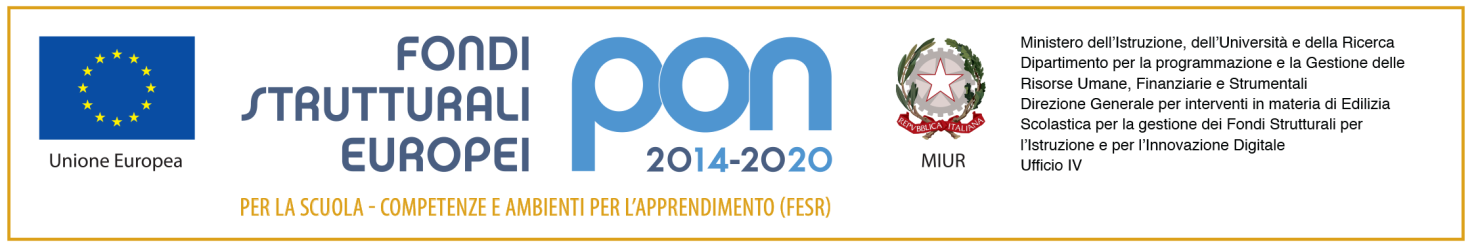 Ministero dell’Istruzione, dell’Università e della RicercaIstituto comprensivo “MARZABOTTO”Via Savona, 135 - 20099 Sesto San Giovannitel. 02-3657501 – 0236575050 (fax)www.icmarzabotto.edu.it email segreteria@icmarzabotto.edu..itcirc. n. 56                                                                                        Sesto San Giovanni,14 giugno 2023                                                                                                  A tutti i genitori della scuola primariaOggetto: Tabelloni e schede di valutazione a.s.2022-23Le schede di valutazione di fine anno saranno DISPONIBILI PER LE FAMIGLIE TRAMITE REGISTRO ELETTRONICO dalle ore 9 del giorno 22 giugno 2023, accedendo con le credenziali personali e riservate dei genitori, selezionando la voce “Pagelle”.Sarà possibile visionare i tabelloni di ammissione martedì 20 giugno presso l'ingresso del plesso  Calamandrei dalle ore 10,00 alle ore 12,00 e dalle 15,00 alle 17,00Si ricorda inoltre che, per motivi di riservatezza e di privacy, è vietato dalla normativa di legge fotografare i tabelloni esposti.	LA DIRIGENTE SCOLASTICA(Dott.ssa Anna Crovo)Firma autografa sostitutiva dell’indicazionea stampa del nominativo, come previstodall’art. 3, c. 2, D. Lgs. N. 39 /1993 